г.Якутск., ул.Орджоникидзе 27,                                                                                                              10.03.23Тел.: 42-33-78Сайт: https://sakha.gks.ruВ Саха(Якутия)стате прошелонлайн-вебинар для средств массовой информацииВ Саха(Якутия)стате рассказали об индексе промышленного производства, индексе потребительских цен и о том, как эти показатели отражают экономическую ситуацию в Республике Саха(Якутия)У каждого представителя СМИ есть свое видение информации. Учитывая этот факт, Саха(Якутия)стат всегда стремится тесно работать с данной группой пользователей, так как у нас одна объединяющая цель – донести информацию до людей.Так, 3 марта 2023 г., в рамках повышения статистической грамотности среди представителей СМИ, Саха(Якутия)стат провел вебинар на тему: «Индекс промышленного производства, индекс потребительских цен», так как данные показатели являются основными инструментами для экономического анализа и разработки экономической политики; оценки краткосрочных тенденций; прогнозирования поворотных точек экономической ситуации и проведения международных сопоставлений. А также являются одной из наиболее обсуждаемых тем среди населения. Начальник отдела статистики предприятий, региональных счетов, балансов и ведения Статистического регистра и общероссийских классификаторов, Марта Николаевна Керемясова выступила с информацией об индексе промышленного производства. И подробно объяснила, что ИПП отражает развитие промышленного сектора экономики, куда входят: добыча полезных ископаемых; обрабатывающие производства; обеспечение электрической энергией, газом и паром; кондиционирование воздуха; водоснабжение; водоотведение; организация сбора и утилизации отходов; деятельность по ликвидации загрязнений.Оксана Александровна Буряченко, начальник отдела статистики цен, финансов, строительства, инвестиций и жилищно-коммунального хозяйства, раскрыла тему «Индекс потребительских цен». В своем выступлении она рассказала, что ИПЦ – это показатель, который отражает изменение стоимости набора определенных товаров и услуг. Его применяют в прогнозировании различных экономических показателей, в бюджетной и социальной политике (в том числе при расчете пенсий), в судебных спорах. Многие социальные расходы бюджета планируются таким образом, чтобы пособия и пенсии росли, а не уменьшались в реальном (то есть за вычетом инфляции) выражении.Участники онлайн-вебинара были единодушны во мнении, что такие мероприятия полезны и познавательны для пользователей статистической информации. Как отметил один из представителей СМИ: «Информация, полученная во время вебинара, была интересная, в особенности, презентация».Более подробно ознакомиться с материалами вебинара можно в нашем телеграм канале «СтатИнфо.Ykt» (t.me/statinfoykt).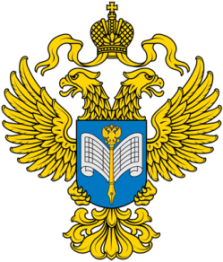 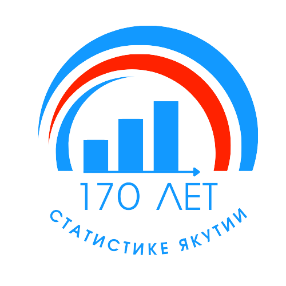 Территориальный органФедеральной службы государственной статистикипо Республике Саха (Якутия)Пресс-релизСоловьева Инна ВасильевнаОтдел сводных статработ и общественных связейТел. 8 (4112) 42-45-18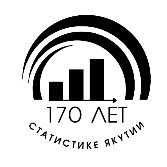 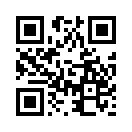 СайтСаха(Якутия)стата(http://sakha.gks.ru)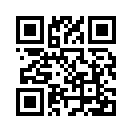 Вконтакте(vk.com/sakhastat)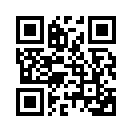 Одноклассники(ok.ru/sakhastat)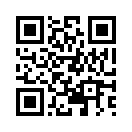 Telegram(t.me/statinfoykt)